SECOND ANNUAL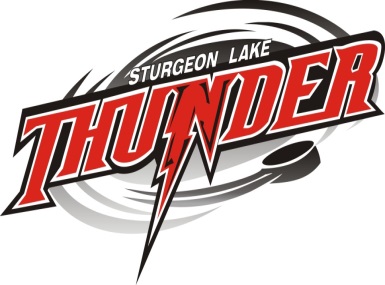 GOLF SCRAMBLE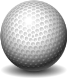 BYRNELL GOLF CLUBSEPTEMBER 16TH, 2017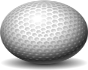 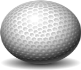 SHOT GUN START AT 12:00 PM4 PERSON SCRAMBLE WITH A MAX AMOUNT OF 72 PLAYERSENTRY FEE $50.00 PER PERSON $200.00 PER TEAM REGISTRATION TO BE PAID IN ADVANCE ON OR BEFORE SEPTEMBER 15th 2017LUNCH IS INCLUDED WITH TEAM REGISTRATION, LUNCH ORDERS ARE REQUIRED WITH REGISTRATIONSPECTATOR LUNCH IS $ 10.00 PER PERSON CHOICES ARE: HOT DOGS, HAMBURGER OR SAUSAGE WITH CAESAR SALADBEVERAGES ARE NOT INCLUDEDPLEASE CALL: BYRNELL GOLF CLUB FOR CART RESERVATION 1-705-887-293522 – TWO SEATER CARTS ARE AVAILABLE AT 10.00 PER PERSON; CARTS MUST BE RESERVED IN ADVANCELAST DAY TO ENTER IS SEPTEMBER 15th2017CONTESTBEAT THE PRO                         HOLE IN ONE               CRAZY DRESSED GOLFERHURRY TO GET YOUR TEAM REGISTRATION IN, SPACE IS LIMITED   REGISTRATION CONTACT: MELITA ANDREWS AT MELITAHAYTER@GMAIL.COM WITH TEAM REGISTRATION & CHEQUE PAYABLE TO:STURGEON LAKE MINOR HOCKEY ASSOCIATION BOX 427 FENELON FALLS, ON K0M 1N0HOLE SPONSOR/$100PHONE:BUSINESS NAME:PHONE:DOOR PRIZE DONATIONPHONE:BUSINESS NAME:PHONE: